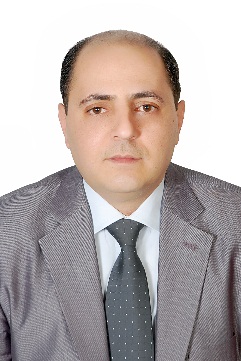 الكلية: الطب البشريالإسم: د. نزار محمود الياسالمرتبة العلمية: ماجستير نظريالاختصاص: ماجستير كيمياء حيوية سريرية/بكالوريوس طب مخبرياسم الجامعة : جامعة العرب الطبية/كلية الطبعنوان الجامعة: ليبيا /بنغازيالصفة العلمية أو الإدارية: عضو هيئة تعليميةالاهتمامات العلمية والبحثية: مرض السكري، امراض القلب و الاوعية، المنتجات الطبيعية، علاج السرطان، العلاج بالجينات، الخلايا الجذعية، بيولوجيا جزئيةالاهتمامات العلمية والبحثية: مرض السكري، امراض القلب و الاوعية، المنتجات الطبيعية، علاج السرطان، العلاج بالجينات، الخلايا الجذعية، بيولوجيا جزئيةالمناصب العلمية والإدارية: مرشد اكاديميالمناصب العلمية والإدارية: مرشد اكاديمي